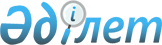 Шектеу іс-шараларын белгілеу туралы
					
			Күшін жойған
			
			
		
					Солтүстік Қазақстан облысы Шал ақын ауданы Сухорабовка ауылдық округі әкімінің 2020 жылғы 27 мамырдағы № 3 шешімі. Солтүстік Қазақстан облысының Әділет департаментінде 2020 жылғы 29 мамырда № 6322 болып тіркелді. Күші жойылды - Солтүстік Қазақстан облысы Шал ақын ауданы Сухорабовка ауылдық округі әкімінің 2020 жылғы 22 қазандағы № 10 шешімімен
      Ескерту. Күші жойылды - Солтүстік Қазақстан облысы Шал ақын ауданы Сухорабовка ауылдық округі әкімінің 22.10.2020 № 10 (алғашқы ресми жарияланған күнінен бастап қолданысқа енгізіледі) шешімімен.
      "Ветеринария туралы" Қазақстан Республикасы 2002 жылғы 10 шілдедегі Заңының 10-1 бабының 7 тармақшасы сәйкес, Шал ақын ауданы бас мемлекеттік ветеринариялық-санитариялық инспекторының 2020 жылғы 15 сәуірдегі № 20-34/164 ұсынысы негізінде, Сухорабовка ауылдық округінің әкімі ШЕШІМ ҚАБЫЛДАДЫ:
      1. Солтүстік Қазақстан облысы Шал ақын ауданы Сухорабовка ауылдық округінің Сухорабовка ауылында ірі қара малдарда бруцеллез ауруының пайда болуына байланысты, шектеу іс-шаралары белгіленсін.
      2. Осы шешімнің орындалуын бақылау өзіме қалдырамын.
      3. Осы шешім оның алғашқы ресми жарияланған күнінен бастап қолданысқа енгізіледі.
					© 2012. Қазақстан Республикасы Әділет министрлігінің «Қазақстан Республикасының Заңнама және құқықтық ақпарат институты» ШЖҚ РМК
				
      Сухорабовка ауылдық 
округінің әкімі 

А. Марченко
